PERSEPSI MASYARAKAT MAJALENGKA PADA BANDARA INTERNASIONAL JAWA BARAT DI KERTAJATIPERCEPTION OF MAJALENGKA SOCIETY AT WEST JAVA INTERNATIONAL AIRPORT IN KERTAJATIOleh :AMMAR SHOLEH BUKKARNPM  142050120SKRIPSIUntuk Memperoleh Gelar Sarjana Pada Program Studi Ilmu Komunikasi Konsentrasi Humas Fakultas Ilmu Sosial dan Ilmu Politik Universitas Pasundan 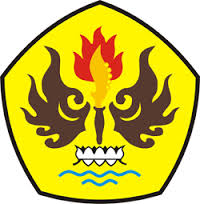 FAKULTAS ILMU SOSIAL DAN ILMU POLITIKUNIVERSITAS PASUNDAN BANDUNG2018